COMPROMISO DE HONORYo, ………………………………………………………………………………………………………………..…………………… al firmar este compromiso, reconozco que el presente examen está diseñado para ser resuelto de manera individual, que puedo usar una calculadora ordinaria para cálculos aritméticos, un lápiz o esferográfico; que solo puedo comunicarme con la persona responsable de la recepción del examen; y, cualquier instrumento de comunicación que hubiere traído, debo apagarlo y depositarlo en la parte anterior del aula, junto con algún otro material que se encuentre acompañándolo.  No debo además, consultar libros, notas, ni apuntes adicionales a las que se entreguen en esta evaluación. Los temas debo desarrollarlos de manera ordenada. Firmo al pie del presente compromiso, como constancia de haber leído y aceptar la declaración anterior.Firma:…………………………………………………………….....NÚMERO DE MATRÍCULA:…………..………..……..……. PARALELO:……….……I.- Señale lo correcto. (20 puntos)Uno de los siguientes ítems no es un estado financiero:Estado de situación financiera Estado de resultado integralEstado de cambios en el patrimonioLibro diarioNotas explicativaLa cuenta Depreciación es una cuenta del:ActivoPasivoCapital contableIngresosGastosSi por error se duplico El Costo de Venta en un periodo esto provoca:Se sobrevalora la utilidad neta y se subvalora los activos Se sobrevalora la utilidad neta y se sobrevalora los activosSe subvalora la utilidad neta y se sobrevalora los activosSe subvalora la utilidad neta y se subvalora los activos Se subvalora la utilidad neta y se subvalora los pasivos ¿Cuál de las siguientes cuentas se considera un pasivo?Intereses pagadosIntereses pagado por adelantadoIntereses ganadosDividendos declaradosIntereses cobrados por adelantadoII.- Libro diario, Mayorizacion y Balance de Comprobación: (40 puntos)Mueblería Elegancia empresa dedicada a la ventas de muebles y arreglos de muebles. A continuación se describen las transacciones realizadas en el mes de Julio de 2013:Se realiza un incremento de capital por $6.000Se compra 15 juegos de salas c/u por $350 cancelando el 30% en efectivo y el saldo a crédito.Se devuelve 5 juegos de salas por estar defectuosos disminuyendo la obligación.Se Venden 5 juegos de salas C/U por $750 se cobro el  75% en efectivo y el saldo pendientes de cobro.Registre el costo de venta.Se compro sillas y escritorios para el negocio por $800Se compra equipo de oficina por $1.500, se cancela el 20% en efectivo y el saldo a crédito.Se arreglo a un cliente un juegos de salas por $200 nos cancelaron el 50% en efectivo y el saldo a crédito.La depreciación de los equipos de oficina es de $12.50.Se cancela sueldos por $1.000III.- Estado de Resultado Integral, Estado de Utilidades Acumuladas y Estado de Situación Financiera: (40 puntos)La Empresa Picaos S.A presenta los siguientes saldos al 30/11/2013.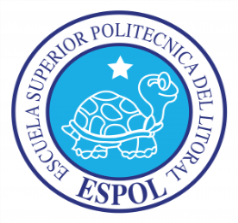 ESCUELA SUPERIOR POLITÉCNICA DEL LITORAL FACULTAD DE CIENCIAS NATURALES Y MATEMÁTICASDEPARTAMENTO DE MATEMÁTICASPrimera Evaluación de Contabilidad General  4 de Julio de 2013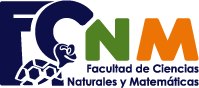 